Exmo. Senhor Presidente da Câmara Municipal do Porto    RequerenteRequerenteRequerenteRequerenteRequerenteRequerenteRequerenteRequerenteRequerenteRequerenteNomeN.º de Identificação Fiscal Código da Certidão Comercial Permanente [Entidade coletiva]Código da Certidão Comercial Permanente [Entidade coletiva]Código da Certidão Comercial Permanente [Entidade coletiva]Código da Certidão Comercial Permanente [Entidade coletiva]Código da Certidão Comercial Permanente [Entidade coletiva]N.º de Identificação Civil [C.C., B.I., Passaporte]ValidadeValidadeMoradaFreguesiaCódigo PostalCódigo PostalLocalidadeTelefone/TelemóvelE-mailE-mailNa qualidade de:  Proprietário Usufrutuário Locatário Locatário Superficiário Superficiário Superficiário OutroPor ser mais seguro, rápido e amigo do ambiente, a Câmara Municipal do Porto envia as notificações para o e-mail indicado, no decorrer deste processo [Parte A do Código Regulamentar do Município do Porto]   Não autorizo o envio de notificações para o e-mail indicado.Por ser mais seguro, rápido e amigo do ambiente, a Câmara Municipal do Porto envia as notificações para o e-mail indicado, no decorrer deste processo [Parte A do Código Regulamentar do Município do Porto]   Não autorizo o envio de notificações para o e-mail indicado.Por ser mais seguro, rápido e amigo do ambiente, a Câmara Municipal do Porto envia as notificações para o e-mail indicado, no decorrer deste processo [Parte A do Código Regulamentar do Município do Porto]   Não autorizo o envio de notificações para o e-mail indicado.Por ser mais seguro, rápido e amigo do ambiente, a Câmara Municipal do Porto envia as notificações para o e-mail indicado, no decorrer deste processo [Parte A do Código Regulamentar do Município do Porto]   Não autorizo o envio de notificações para o e-mail indicado.Por ser mais seguro, rápido e amigo do ambiente, a Câmara Municipal do Porto envia as notificações para o e-mail indicado, no decorrer deste processo [Parte A do Código Regulamentar do Município do Porto]   Não autorizo o envio de notificações para o e-mail indicado.Por ser mais seguro, rápido e amigo do ambiente, a Câmara Municipal do Porto envia as notificações para o e-mail indicado, no decorrer deste processo [Parte A do Código Regulamentar do Município do Porto]   Não autorizo o envio de notificações para o e-mail indicado.Por ser mais seguro, rápido e amigo do ambiente, a Câmara Municipal do Porto envia as notificações para o e-mail indicado, no decorrer deste processo [Parte A do Código Regulamentar do Município do Porto]   Não autorizo o envio de notificações para o e-mail indicado.Por ser mais seguro, rápido e amigo do ambiente, a Câmara Municipal do Porto envia as notificações para o e-mail indicado, no decorrer deste processo [Parte A do Código Regulamentar do Município do Porto]   Não autorizo o envio de notificações para o e-mail indicado.Por ser mais seguro, rápido e amigo do ambiente, a Câmara Municipal do Porto envia as notificações para o e-mail indicado, no decorrer deste processo [Parte A do Código Regulamentar do Município do Porto]   Não autorizo o envio de notificações para o e-mail indicado.Por ser mais seguro, rápido e amigo do ambiente, a Câmara Municipal do Porto envia as notificações para o e-mail indicado, no decorrer deste processo [Parte A do Código Regulamentar do Município do Porto]   Não autorizo o envio de notificações para o e-mail indicado.RepresentanteRepresentanteRepresentanteRepresentanteRepresentanteRepresentanteRepresentanteRepresentanteRepresentanteRepresentanteNomeN.º de Identificação Fiscal N.º de Identificação Civil [C.C., B.I., Passaporte]ValidadeValidadeTelefone/TelemóvelE-mailNa qualidade de:  Mandatário Sócio-gerente Administrador Administrador Administrador Outro OutroPedidoVenho requerer a licença de ocupação de espaço público.[nos termos da parte D do Código Regulamentar do Município do Porto] Tapume/estaleiro Tapume/estaleiro Tapume/estaleiro Tapume/estaleiro Tapume/estaleiro Tapume/estaleiro Tapume/estaleiro Tapume/estaleiro Plataforma móvel Plataforma móvel Plataforma móvel Plataforma móvel Plataforma móvel Plataforma móvel Plataforma móvel Plataforma móvel Andaime  Andaime  Andaime  Andaime  Andaime  Andaime  Andaime  Andaime Identifique a situação aplicável à ocupação que vai realizar, de acordo com os exemplos seguintes. Selecione a imagem para ampliar. Deverá anexar a este pedido o esquema correspondente.Identifique a situação aplicável à ocupação que vai realizar, de acordo com os exemplos seguintes. Selecione a imagem para ampliar. Deverá anexar a este pedido o esquema correspondente.Identifique a situação aplicável à ocupação que vai realizar, de acordo com os exemplos seguintes. Selecione a imagem para ampliar. Deverá anexar a este pedido o esquema correspondente.Identifique a situação aplicável à ocupação que vai realizar, de acordo com os exemplos seguintes. Selecione a imagem para ampliar. Deverá anexar a este pedido o esquema correspondente.Identifique a situação aplicável à ocupação que vai realizar, de acordo com os exemplos seguintes. Selecione a imagem para ampliar. Deverá anexar a este pedido o esquema correspondente.Identifique a situação aplicável à ocupação que vai realizar, de acordo com os exemplos seguintes. Selecione a imagem para ampliar. Deverá anexar a este pedido o esquema correspondente.Identifique a situação aplicável à ocupação que vai realizar, de acordo com os exemplos seguintes. Selecione a imagem para ampliar. Deverá anexar a este pedido o esquema correspondente.Identifique a situação aplicável à ocupação que vai realizar, de acordo com os exemplos seguintes. Selecione a imagem para ampliar. Deverá anexar a este pedido o esquema correspondente. Esquema A – Andaime com tapume, em via partilhada.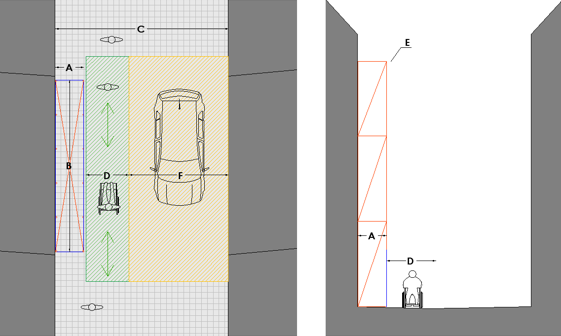  Esquema A – Andaime com tapume, em via partilhada. Esquema A – Andaime com tapume, em via partilhada. Esquema A – Andaime com tapume, em via partilhada. Esquema A – Andaime com tapume, em via partilhada. Esquema B – Andaime com tapume com ocupação total de passeio e circulação pedonal na via pública.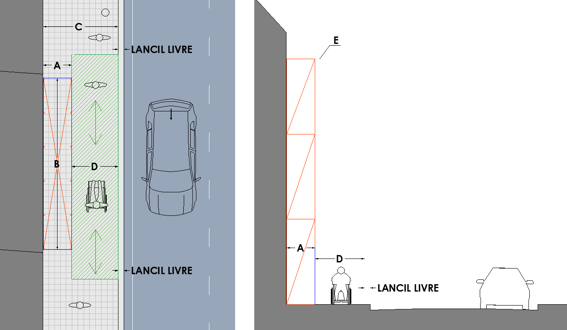  Esquema B – Andaime com tapume com ocupação total de passeio e circulação pedonal na via pública. Esquema B – Andaime com tapume com ocupação total de passeio e circulação pedonal na via pública. Esquema B – Andaime com tapume com ocupação total de passeio e circulação pedonal na via pública. Esquema C – Andaime com tapume, na faixa de rodagem ou baía de estacionamento, com circulação pedonal na via pública.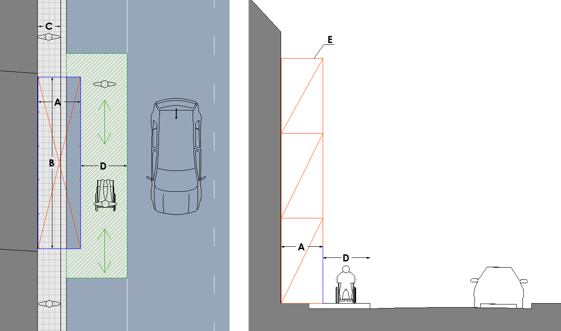  Esquema C – Andaime com tapume, na faixa de rodagem ou baía de estacionamento, com circulação pedonal na via pública. Esquema C – Andaime com tapume, na faixa de rodagem ou baía de estacionamento, com circulação pedonal na via pública. Esquema C – Andaime com tapume, na faixa de rodagem ou baía de estacionamento, com circulação pedonal na via pública. Esquema C – Andaime com tapume, na faixa de rodagem ou baía de estacionamento, com circulação pedonal na via pública. Esquema D – Andaime com tapume com ocupação total do passeio.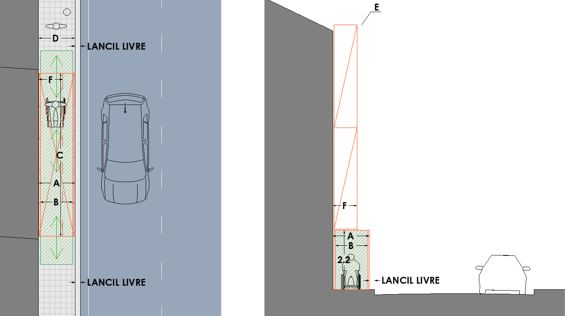  Esquema D – Andaime com tapume com ocupação total do passeio. Esquema D – Andaime com tapume com ocupação total do passeio. Esquema D – Andaime com tapume com ocupação total do passeio. Esquema E – Andaime em túnel com ocupação total do passeio e acesso a passadeira.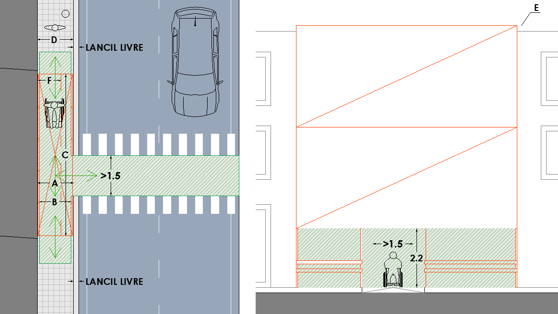  Esquema E – Andaime em túnel com ocupação total do passeio e acesso a passadeira. Esquema E – Andaime em túnel com ocupação total do passeio e acesso a passadeira. Esquema E – Andaime em túnel com ocupação total do passeio e acesso a passadeira. Esquema E – Andaime em túnel com ocupação total do passeio e acesso a passadeira. Esquema G – Andaime suspenso com passeio largo.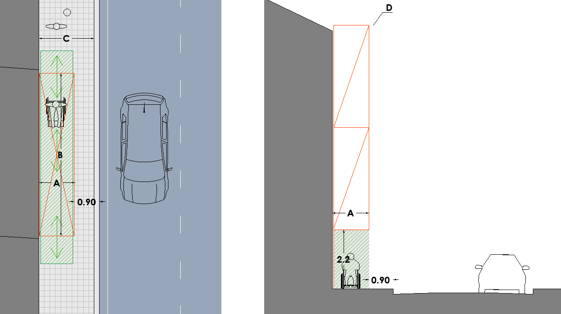  Esquema G – Andaime suspenso com passeio largo. Esquema G – Andaime suspenso com passeio largo. Esquema G – Andaime suspenso com passeio largo. Esquema H – Andaime suspenso, com passeio estreito.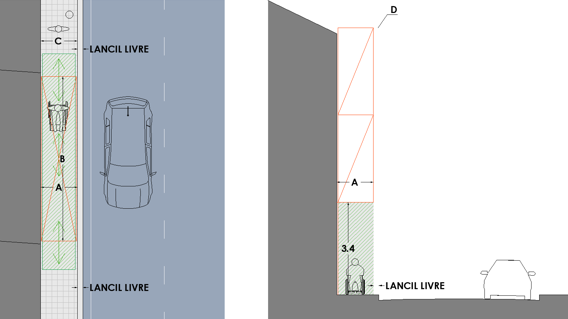  Esquema H – Andaime suspenso, com passeio estreito. Esquema H – Andaime suspenso, com passeio estreito. Esquema H – Andaime suspenso, com passeio estreito. Esquema H – Andaime suspenso, com passeio estreito. Esquema H – Andaime suspenso, com passeio estreito. Esquema H – Andaime suspenso, com passeio estreito. Esquema H – Andaime suspenso, com passeio estreito. Esquema H – Andaime suspenso, com passeio estreito.N.º de dias da ocupação1Dias seguidosde1até1O pedido deve ser feito com a antecedência mínima de 30 dias úteis.1O pedido deve ser feito com a antecedência mínima de 30 dias úteis.1O pedido deve ser feito com a antecedência mínima de 30 dias úteis.1O pedido deve ser feito com a antecedência mínima de 30 dias úteis.1O pedido deve ser feito com a antecedência mínima de 30 dias úteis.1O pedido deve ser feito com a antecedência mínima de 30 dias úteis.1O pedido deve ser feito com a antecedência mínima de 30 dias úteis.1O pedido deve ser feito com a antecedência mínima de 30 dias úteis.1O pedido deve ser feito com a antecedência mínima de 30 dias úteis.Características do localCaracterísticas do localCaracterísticas do localCaracterísticas do localCaracterísticas do localCaracterísticas do localCaracterísticas do localCaracterísticas do localCaracterísticas do localCaracterísticas do localCaracterísticas do localCaracterísticas do localCaracterísticas do localCaracterísticas do localCaracterísticas do localLargura do passeio Largura do passeio metrosmetrosLargura da faixa de rodagem   Largura da faixa de rodagem   Largura da faixa de rodagem   Largura da faixa de rodagem   metrosmetrosLocal da obra com estacionamento autorizadoLocal da obra com estacionamento autorizadoLocal da obra com estacionamento autorizadoLocal da obra com estacionamento autorizadoLocal da obra com estacionamento autorizado Sim Sim Sim Sim Não Não Não Não Não NãoEstacionamento existente no localEstacionamento existente no localEstacionamento existente no localEstacionamento existente no localEstacionamento existente no local Sinalização no pavimento Sinalização no pavimento Sinalização no pavimento Sinalização no pavimento Privativo Privativo Privativo Privativo Privativo PrivativoObstáculos próximos Obstáculos próximos Obstáculos próximos  Contentores/ Ecopontos Contentores/ Ecopontos Contentores/ Ecopontos Árvores Boca de incêndio Boca de incêndio Boca de incêndio Mobiliário urbano Mobiliário urbano Mobiliário urbano Mobiliário urbano Mobiliário urbanoObstáculos próximos Obstáculos próximos Obstáculos próximos  Boca de lobo/ sarjeta Boca de lobo/ sarjeta Boca de lobo/ sarjeta Postes de iluminação Postes de iluminação Postes de iluminação Sinalização vertical (Ex: sinais de trânsito) Sinalização vertical (Ex: sinais de trânsito) Sinalização vertical (Ex: sinais de trânsito) Sinalização vertical (Ex: sinais de trânsito) Sinalização vertical (Ex: sinais de trânsito) Sinalização vertical (Ex: sinais de trânsito)Obstáculos próximos Obstáculos próximos Obstáculos próximos  OutrosLocalEntre o n.ºe o n.º e o n.º Antecedentes Antecedentes Antecedentes Antecedentes Antecedentes Antecedentes  Comunicação prévia ou prorrogação  Comunicação prévia ou prorrogação Registo CMP n.º Válida até Licença ou autorização de construção Licença ou autorização de construçãoRegisto CMP n.ºVálida até Prorrogação da licença ou autorização de construção  Prorrogação da licença ou autorização de construção Registo CMP n.ºVálida até Comunicação de início de trabalhos Comunicação de início de trabalhosRegisto CMP n.ºPrazo previsto Obras impostas pelo Município através do Auto de Vistoria  Obras impostas pelo Município através do Auto de Vistoria Registo CMP n.ºPrazo de obra OutroDocumentos instrutórios O seu pedido deve ser instruído com os elementos abaixo indicados. Caso se trate de um pedido para realização de obras isentas de licenciamento municipal efetuado por condómino do edifício, deve juntar: 1. Declaração ou fotocópia da ata de reunião com deliberação da respetiva autorização do condomínio. 2. Planta de localização com: *2.1 Representação da ocupação e respetivas dimensões.2.2 Representação de equipamentos (andaime, tapume).2.3 Representação de obstáculos (sinalização vertical, poste de iluminação, árvore, parcómetro, papeleira, armário de distribuição).2.4 Identificação da área livre destinada à circulação pedonal (largura do corredor de passagem pedonal no passeio, descontando o lancil que é zona de segurança não destinada a ocupação nem circulação), garantindo a circulação pedonal nos termos do Regime das Acessibilidades [Decreto-Lei n.º 163/2006, de 8 de agosto, na sua atual redação]. 3. Memória descritiva de todos os equipamentos que pretende instalar e que justifique a área requerida. * 4. Plano de trabalhos que justifique o prazo requerido. * 5. Esquema A - Andaime com tapume em via partilhada.Consulte o esquema no Portal do Munícipe » Formulário » https://portaldomunicipe.cm-porto.pt/documents/20122/497942/Esquema+A_andaime_e_+tapume_via_partilhada_C16_02_OD-05.docx/145daa16-2904-8c39-de0e-4c3835156b80?t=1708941632176 6. Esquema B - Andaime com tapume com ocupação total de passeio e circulação pedonal na via pública.Consulte o esquema no Portal do Munícipe » Formulário » https://portaldomunicipe.cm-porto.pt/documents/20122/497942/Esquema+B_andaime_e_tapume_passeio_C16-02-OD-04.docx/8bbac3bb-cab0-3254-452a-82e62ca88e56?t=1708941633343 7. Esquema C - Andaime com tapume na faixa de rodagem ou baía de estacionamento, com circulação pedonal na via pública.Consulte o esquema no Portal do Munícipe » Formulário » https://portaldomunicipe.cm-porto.pt/documents/20122/497942/Esquema+C_andaime_tapume_passeio_faixa_de_rodagem_C16-02-OD-03.docx/cab7faf0-c768-04e0-6861-5771a2b3e673?t=1708941633001 8. Esquema D - Andaime em túnel com ocupação total do passeio.Consulte o esquema no Portal do Munícipe » Formulário » https://portaldomunicipe.cm-porto.pt/documents/20122/497942/Esquema+D_andaime_tunel_C16-02-OD-08.docx/19d313a0-2228-88f8-b323-3751723339f1?t=1708941633983 9. Esquema E - Andaime em túnel com ocupação total do passeio e acesso a passadeira.Consulte o esquema no Portal do Munícipe » Formulário » https://portaldomunicipe.cm-porto.pt/documents/20122/497942/Esquema+E_andaime_tunel_acesso_passadeira_C16-02-OD-09.docx/7481a531-652c-77c1-fd4e-ca5dd11b6e9d?t=1708941634339 10. Esquema G - Andaime suspenso com passeio largo.Consulte o esquema no Portal do Munícipe » Formulário » https://portaldomunicipe.cm-porto.pt/documents/20122/497942/Esquema+G_andaime_suspenso_passeio_largo_C16-02-OD-07.docx/26155495-db8d-2c06-cd69-2159dd86f7e6?t=1708941633629 11. Esquema H - Andaime suspenso com passeio estreito.Consulte o esquema no Portal do Munícipe » Formulário » https://portaldomunicipe.cm-porto.pt/documents/20122/497942/Esquema+H_andaime_suspenso_passeio_estreito_C16_02_OD-06.docx/2a789ef7-8e2b-a8a8-bd76-dec8da036ec3?t=1708941632476 12. Outros elementos que o requerente pretenda apresentar: 12.1 ____________________________________________________________________________________________________________  12.2 ____________________________________________________________________________________________________________Tomo conhecimentoPode ter que apresentar outros formulários: 1.1 Se a obra for isenta de licença municipal: deverá apresentar, em simultâneo com o presente pedido, a “Comunicação de início dos trabalhos” (artigo 80.º A do Decreto-Lei n.º 555/99, de 16 de dezembro e de acordo com a parte B do Código Regulamentar do Município do Porto); 1.2 Se for necessária “Licença especial de ruído”: este requerimento implica o pagamento de taxas adicionais, agravadas se o pedido for submetido com menos de 15 dias úteis de antecedência. 2. No caso de o presente pedido de ocupação obrigar a condicionamento de trânsito ou estacionamento, os serviços municipais promovem as respetivas diligências internas no sentido da obtenção da autorização de condicionamento em simultâneo com o licenciamento de ocupação de espaço público.ObservaçõesOs formulários e o Código Regulamentar do Município do Porto podem ser consultados em https://portaldomunicipe.cm-porto.pt  Para qualquer esclarecimento adicional, contacte-nos de 2.ª a 6.ª feira, das 9h00 às 19h00, através da Linha Porto. 220 100 220 (chamada para a rede fixa nacional).Tratamento de dados pessoais1. Não junte nenhum dado ou documento pessoal que não lhe pedimos! Colabore connosco na proteção da sua privacidade! Não junte o seu cartão de cidadão, atestados ou relatórios médicos ou qualquer outro documento de caráter pessoal, a menos que o Município o solicite expressamente. Se juntar estes documentos, o Município pode ter que permitir o seu acesso a terceiros, por força da Lei de Acesso aos Documentos Administrativos.2. O Município do Porto utiliza os seus dados pessoais para dar resposta aos seus pedidos, proceder à instrução dos seus processos, prestar informações sobre assuntos da cidade, para fins estatísticos e na realização de estudos de suporte à definição de políticas públicas municipais.3. Para informações adicionais sobre as práticas de privacidade do Município do Porto ou contacto com o Encarregado de Proteção de Dados, consulte o nosso site em https://www.cm-porto.pt/legal/politica-de-privacidade.4. De acordo com o entendimento da Comissão de Acesso aos Documentos Administrativos os documentos apresentados no âmbito do presente processo são documentos administrativos, pelo que o Município poderá estar obrigado a garantir o seu acesso a terceiros.  Tomei conhecimentoPeço deferimentoPeço deferimentoPeço deferimentoPeço deferimentoAssinaturaDataA preencher pela CMP. Notas:    A preencher pela CMP. Notas:    A preencher pela CMP. Notas:    A preencher pela CMP. Notas:    Procedi à verificação. [Técnico de Atendimento]Data